昇龍道の「ポスター」「チラシ」「ロゴ」「バナー」デザインの使用及び　　　　　　「昇龍道」の文字・呼称の使用について昇龍道プロジェクト推進協議会では、中部北陸地域の観光エリアを昇龍道と銘打って、中部北陸圏の知名度向上を図り、インバウンドを推進するための取り組みを行っているところです。今般、昇龍道の「ポスター」「チラシ」「ロゴ」「バナー」デザインの使用方法及び「昇龍道」の文字・呼称の使用方法を下記のとおり作成しましたので、ご活用くださいますようよろしくお願いいたします。記「ポスター」「チラシ」「ロゴ」デザインの使用手続き　　　　　　　　　　　　　　　　　　　　　　　　　　　　　　　　別紙申込書により「使用目的」「使用方法」「使用期間」「連絡先（氏名、役職、連絡先）」を記入し、デザインを使用する商品・サービス等の企画書・実施要領等を添付して、メールにて申込みください。メールアドレス：cbt-shoryudopj〔★〕gxb.mlit.go.jp ※〔★〕を＠に変更して送付してください。なお、審査にお時間がかかる可能性がございますので、余裕を持って申込みください。申込内容を確認させていただき、本プロジェクトの趣旨に沿わない内容の場合には、使用をご遠慮いただくこともございますので、予めご了承願います。　使用許可後は、以下のURLからデザインデータのダウンロードを行ってください。　　https://wwwtb.mlit.go.jp/chubu/kikaku/syoryudo/pr-tool.html「ポスター」「チラシ」「ロゴ」「バナー」デザインの使用に関するＦＡＱ　　　　　　　　　　　　　　　　　　　　　　Ｑ．使用の申請は誰でもできますか？　Ａ．申請は昇龍道プロジェクト推進協議会の会員に限定しております。　　　 会員の申し込みについては、以下のURLをご参照ください。https://wwwtb.mlit.go.jp/chubu/kikaku/syoryudo/syoryudokaiin/syoryudokaiin.pdf　Ｑ．「ポスター」「チラシ」「ロゴ」「バナー」デザインの色や形を変更することは可能ですか。　Ａ．変更することはできません。Ｑ．「ポスター」「チラシ」「ロゴ」「バナー」デザインのサイズを変更することは可能ですか。Ａ．変更することは可能です。Ｑ．外国人への販売用のお土産等の包装紙（レジ袋等）に使用することは可能ですか。Ａ．使用できますが、申込書と併せて具体的な内容がわかるデザイン図等を添付ください。Ｑ．自社のホームページに掲載して、リンクバナーとすることはできますか。また、そのリンク先はどこですか。Ａ．リンクバナーとして使用することはできます。リンク先URLは　https://shoryudo.go-centraljapan.jp/ja/index.htmlです。上記は日本語版のURLです。他言語版もあるため、必要に応じて各言語版へリンクしてください。また、リンクバナーについては下記画像をご利用ください。なお、バナー画像の使用申込手続きは不要です。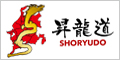 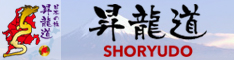 　　　　　　　　　　　234×60pixel               　　　　　　　　     120×60pixel「昇龍道」の文字・呼称の使用手続き　　　　　　　　　　　　　　　　　　　　　　　　　　　　　　　　　　　　　別紙申込書により「使用目的」「使用方法」「使用期間」「連絡先（氏名、役職、連絡先）」を記入し、該当する商品・サービス等の企画書・実施要領等を添付して、メールにて申込みください。メールアドレス：cbt-shoryudopj〔★〕gxb.mlit.go.jp ※〔★〕を＠に変更して送付してください。なお、審査にお時間がかかる可能性がございますので、余裕を持って申込みください。申込内容を確認させていただき、本プロジェクトの趣旨に沿わない内容の場合には、使用をご遠慮いただくこともございますので、予めご了承願います。0その他　　　　　　　　　　　　　　　　　　　　　　　　　　　　　　　　　　　　　　　　　　　　　　　　　　　　　　　　・当ホームページに掲載されている昇龍道の「ポスター」「チラシ」「ロゴ」「バナー」デザイン以外の使用を希望する場合等には、事前に下記の「お問い合わせ先」までご連絡ください。以上令和　　年　　月　　日昇龍道の「ポスター」「チラシ」「ロゴ」使用及び「昇龍道」の文字・呼称の使用申込書１．申請者（主催者）の氏名または名称　　　住　　　所：　　　名　　　称：　　　代表者名：２．使用目的３．使用方法（参考となるデザイン図等があれば添付ください。）４．使用期間　　　令和　　　年　　　月　　　日　～　令和　　　年　　　月　　　日５．添付書類（「昇龍道」の文字・呼称の使用、利用の場合）　　・企画書、実施要領等６．連絡先　　　役　 職：　　　氏 　名：　　　連絡先：ＴＥＬ     　　　　　　　　　　　 　　　　　　　　　Ｅ－mail